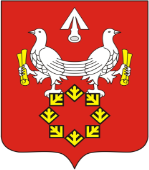 « Об инвентаризации номерации   домов по ул.  Школьная с. Ахматово Алатырского района Чувашской Республики».В связи с инвентаризацией номерации  домов и земельных участков в с. Ахматово Алатырского района Чувашской Республики,  перед переписью населения в июне 2001 года, ранее значащийся дом под  № 4, по улице Школьная, зарегистрированный  за  Паравиной Ниной Яковлевной, в настоящее время имеет нумерацию дом №  7, ул. Школьная. Глава администрацииАхматовского сельского поселения:                                            С.В.СеговАдминистрацияАхматовского сельскогопоселенияАлатырского районаЧувашской РеспубликиПОСТАНОВЛЕНИЕ26.05.2022 № 36Чӑваш РеспубликинУлатӑр районӗнчиАхматово ял поселенийӗадминистрацийӗЙЫШÂНУ26.05.2022    36 №